Wiskunde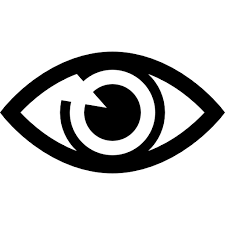 Als je dit oogje ziet, kan je een filmpje bekijken.De kinderen van 2D (ook die van de rekengroep) vinden het filmpje op hun klasblog.De kinderen van de rekengroep van 2A, 2B en 2C kijken op de blog van de rekengroep.Dinsdag 2 juni: Optellen: gemengde reeks.Neem in de witte rekenbundel Optellen: gemengde reeks (p 7). Op dit blad staan alleen + oefeningen.Soms is het een oefening zonder brug. Soms is het een oefening met brug.Soms heb je alleen E of alleen T. Soms heb je T en E en is het een kruisjesoefening.Er kunnen ook petjesoefeningen zijn.Daarvoor gebruiken we het stappenplan dat we al kennen uit de vorige witte rekenbundel p 10. Nu komt er nog een derde stapje bij.Gebruik het stappenplan bovenaan p 7 om de oefeningen op te lossen.Stap 1				Is het + of is het -?				Op dit blad: + !Stap 2				Ik doe de E erbij:(Omkring de E met blauw.)Stel dan deze vraag:	Kan dit ineens?(Kunnen die blauwe E er ineens bij?)				JA		NEENJA: doe de E er ineens bij.NEEN: het is brug, splits de E en noteer de lange oefening.Stap 3				Ik doe de T erbij.				(Omkring de T met rood.)Voorbeeld:49 + 31 = ?Stap 1 Is het + of -? Het is +.Stap 2 Doe de E erbij. Omkring de 1E die erbij moet met blauw.Kan die 1 er ineens bij? JA! Bij 9E (van 49) kan ineens 1E erbij.Stap 3 Doe de T erbij. Omkring de 3T die erbij moeten met rood.Noteer de lange oefening.Noteer 49 + 1 + 30 = 80	   5079 + 5 = ?Stap 1 Is het + of -? Het is +.Stap 2 Doe de E erbij. Omkring de 5E die erbij moeten met blauw.Kan die 5 er ineens bij? NEEN! Bij 9E (van 79) kan niet ineens 5E erbij.Splits 5 in 1 en 4. Noteer de lange oefening.Stap 3 Doe de T erbij. Er zijn geen T.Noteer 79 + 1 + 4 = 84	   80Zeg de drie stapjes nu bij elke oefening!Kijk op de blog naar het filmpje Optellen: gemengde reeks.Neem in de witte rekenbundel terug Optellen: gemengde reeks (p 7).Gebruik het stappenplan en een rood en blauw kleurpotlood om de oefeningen op te lossen Starten maar!Klaar? Neem de verbetersleutel en kijk je werk na.40 + 3 = 43Het is +3E erbij, 3 kan ineens bij 40, geen brugGeen T dus geen stap 3Geen lange oefening63 + 29 = 9263 + 7 + 2 + 20 = 92      72Het is + en een kruisjesoefening9E erbij, 9 kan niet ineens bij 3 (van 63), wel brug, splits 9 in 7 en 22T erbijLange oefening23 + 6 = 29Het is +6E erbij, 6 kan ineens bij 3 (van 23), geen brugGeen T dus geen stap 3Geen lange oefening20 + 70 = 90Het is +Geen E dus geen stap 27T erbijGeen lange oefening54 + 20 = 74Het is +Geen E dus geen stap 22T erbijGeen lange oefening40 + 26 = 26 + 40 = 66Het is + en een petjesoefening, we keren eerst omGeen E dus geen stap 24T erbijLange oefening9 + 65 = 65 + 9 =               65 + 5 + 4 = 74                 70Het is een petjesoefening, we keren eerst om9E erbij, 9 kan niet ineens bij 5 (van 65), wel brug, splits 9 in 5 en 4Geen T dus geen stap 3Lange oefening17 + 31 = 4817 + 1 + 30 = 48    18Het is + en een kruisjesoefening1E erbij, 1 kan ineens bij 7 (van 17), geen brug3T erbijLange oefening